Предмет: внеклассное чтение.Класс: 3Тема: «Сатира и юмор в произведении Н.Н. Носова Федина задача»Тип урока: ОНЗАвтор: Щиголева Елена Викторовна, воспитатель АНО НОО «Наши традиции»Основные цели:1) сформировать представление о юморе и сатире на примере рассказа Н. Носова «Федина задача»;2) развивать умение выражать своё отношение к герою, оценивать его поступки   и определять отношение к нему окружающих и автора;3) развивать читательский интерес.Оборудование.Демонстрационный материал: презентация.Раздаточный материал: карточки.Ход урока:1. Мотивация к учебной деятельности- Сейчас ребята разыграют сценки из разных произведений, вам надо определить, из каких рассказов эти диалоги?Сценка 1:- Она жи-жи-живая!- Кто живая?- Шля-шля-шля-па.- Что ты! Разве шляпы бывают живые?(«Живая шляпа».)Сценка 2:- А я раньше летать умел!- А ну, полети!- Сейчас не могу: разучился.(«Фантазеры».)Сценка 3:- Давай веревку. – А ее нет, веревки.- Где же она?- Там.- Где – там?- Ну… В колодце.- Так ты, значит, с веревкой ведро упустил?- Ну да.(«Мишкина каша».)- Ребята, вы правильно определили, из каких произведений эти отрывки. Как вы думаете, почему они собраны вместе? (Произведения одного автора.)- Кто автора этих произведений? (Н. Н. Носов)- Что вы можете сказать о произведениях Носова? (Они смешные, герои в основном мальчишки….)- Кто читал эти произведения?- Кому они совсем не знакомы?На доске высказывание Н.Н. Носова.- Как вы понимаете это утверждение? (…)- Как вы преодолеваете трудности и открываете новые знания? (Определяем, что не знаем и сами находим новый способ.)- Готовы? В путь! Улыбнёмся друг другу и пожелаем успехов!2. Актуализация знаний и фиксация индивидуального затруднения в пробном действии.- Что вы знаете о Н.Н. Носове?Выслушиваются мини-рассказы 1 – 2 учеников+ слайды:Николай Николаевич Носов родился 23 ноября 1908 года в городе Киеве в семье киноактёра. Маленький Носов в школьные годы очень хотел стать музыкантом и даже просил своих родителей, чтобы они купили ему скрипку. В старших классах школы Носов увлекся химией. Закончив 7 классов, он поступил работать на завод. Потом Н.Н. Носов учился в Киевском художественном институте. Через два года он перевёлся в Московский государственный институт кинематографии. По окончании института Носов занимался режиссёрской работой, постановкой мультфильмов и учебных фильмов, а в годы войны – военно-технических фильмов. В литературу, как говорил и писал Носов, пришёл он случайно: родился сын, и нужно было рассказывать ему всё новые и новые сказки, забавные рассказы.Н.Н. Носов очень любил детей, дружил с ними, что в будущем отразилось в его творчестве. Первые его произведения довоенных лет были написаны для детей. Первый рассказ «Затейники» был напечатан в 1938 году в журнале «Мурзилка».После войны выходят сборники его рассказов: «Тук – тук», «Ступеньки», «Весёлые рассказы» и многие другие. Книги писателя получили широкую известность, как в нашей стране, так и за рубежом. За книгу «Витя Малеев в школе и дома» Носов получил Государственную премию СССР.Рассказы насыщены юмором и лиризмом. Герои рассказов – это фантазёры, выдумщики, которым часто достаётся за их затеи. В его произведениях прослеживается уважение ребят друг к другу, взаимопомощь, доверие и любознательность.Автор с улыбкой учит мальчиков и девочек дружбе, призывает старших к деликатности и вежливости в обращении с малышами. В произведениях Носова дети получают ответы на многие вопросы, получают новые знания.До последних лет жизни Носов искал новые пути общения с маленькими читателями, поэтому его книги актуальны и сегодня.- Посмотрите иллюстрации к рассказам Н. Носова и вспомните, название рассказа.- Мы с вами сегодня поработаем с еще одним, знакомым вам произведением. Догадайтесь, как оно называется: «Главный герой этого рассказа простой мальчишка, ученик обычной школы, которому на дом задали решить задачу». («Федина задача».)-Вспомним о чем этот рассказ?- Какие правила чтения вы знаете? (Чтение должно быть выразительным, отражать чувства, которые хотел передать автор.)Учащиеся читают рассказ по цепочке.- Какие вы испытывали чувства, читая и слушая рассказ? (...)- Каким получился рассказ у Носова? (Веселым, смешным, забавным.)- Над кем смеялись? Почему?- Напоминал ли вам герой рассказа кого-нибудь?- Как вы думаете, этот рассказ выдуман или взят из жизни?- А теперь, внимание. Подумайте и ответьте на вопрос: «Это произведение юмористическое или сатирическое?»- У кого нет ответа? (...)- Что вы не смогли сделать? (Я не смог определить, каким является произведение – юмористическим или сатирическим.)3. Выявление места и причины затруднения.- На какой вопрос вы отвечали? (...)- Почему не смогли дать точного ответа? (Мы не знакомы, что такое сатира, юмор.)4. Построение проекта выхода из затруднения.- Значит, какую цель поставите перед собой? (Узнать, что такое сатира и юмор.)- Сформулируйте тему. (Сатира и юмор в произведениях Н. Носова.)- Составим план работы. Перед вами шаги плана, вам надо поставить шаги в правильной последовательности:Учащиеся работают в группах, предлагают свои варианты и согласованный вариант фиксируется на доске:- Что помогает открывать новые знания? (Словарь, энциклопедия, можно спросить у учителя, интернет)5. Реализация проекта выхода из затруднения.- Каким будет результат вашей работы по первому пункту плана? (Эталон: что такое сатира, юмор.)- Сегодня предлагаю поработать со словарем. Учащиеся работают с толковым словарем Ожегова- Всегда ли легко разграничить их? (Нет.)- Прочитайте, как об этом говорит Носов.- Давайте выясним, что общего между юмором и сатирой? (Осмеивание.) - В чем разница? (Юмор сочувствует, оправдывает, а сатира – негодует над чем-то порочным. Юмор – добрый смех, а сатира – злой смех.)Эталон фиксируется на доске:- Что вам теперь необходимо сделать? (На основе эталона установить сатирический рассказ или юмористический.)- Что будет являться результатом вашей работы? (Вывод.)6. Первичное закрепление во внешней речи.- А теперь вернемся к пробному действию.- Как смеется Носов – с оттенком сочувствия или негодования, осуждения? (Рассказ юмористический с элементами мягкой сатиры. Носов высмеивает недостаток Феди, который очень распространён среди большинства людей и мешает им в работе.)- Зачем Носов написал этот рассказ? (Чтобы дети видели свои недостатки.)- Какой человеческий порок высмеивает автор? (Заниматься несколькими делами одновременно.)- Так зачем нужна сатира? (Сатира помогает человеку увидеть собственные недостатки и исправиться или обратить внимание на недостатки других.)7. Самостоятельная работа с самопроверкой по эталону.- Для самостоятельной работы предлагаю вам ещё одно произведение Н. Носова «Огурцы». Прочитайте его в парах и попробуйте выяснить: этот рассказ с элементами сатиры или юмора.Учащиеся выполняют задание.Выслушиваются выводы детей.В произведении Носов использует мягкую сатиру. Воровство – качество, которое не только вредит герою, но и опасно для окружающих людей.8. Включение в систему знаний и повторение.- Какие ещё вам встречались произведения или литературные жанры содержащие сатиру, юмор?9. Рефлексия учебной деятельности на уроке.- Какой был девиз нашего мероприятия?- Какие трудности встретились у вас?- Что нового узнали?- Где вы сможете применить новые знания?- Если у вас все получилось, поднимите карточку, где Федя веселый.- У кого другая карточка, не огорчайтесь, у нас еще будет возможность поработать с юмористическими и сатирическими произведениями. 
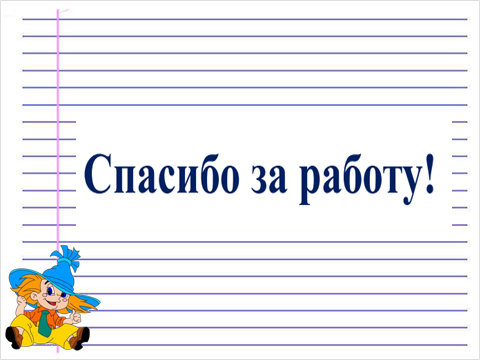 Творческое задание выбери сам1. Нарисовать рисунки к произведению «Федина задача».2. Попробуйте сами решить Федину задачу.3. Попробуйте сами сочинить юмористическую или сатирическую историю.